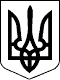 119 СЕСІЯ  ЩАСЛИВЦЕВСЬКОЇ СІЛЬСЬКОЇ РАДИ7 СКЛИКАННЯРІШЕННЯ27.05.2020 р.                                        № 2302с. ЩасливцевеПро внесення змін до рішення сільської ради №2219 від 24.04.2020 р.Розглянувши клопотання АТ "ХЕРСОНОБЛЕНЕРГО" вих. №34/10-027983 від 25.05.2020 р., щодо внесення змін до рішенні сільської ради №2219 від 24.04.2020 р., в частині КВЦПЗ земельної ділянки з кадастровим номером 6522186500:02:001:08***, документи, керуючись ст. 26 Закону України "Про місцеве самоврядування в Україні", сесія Щасливцевської сільської ради ВИРІШИЛА:1. Внести зміни до пункту 1 рішення 1 15 сесії Щасливцевської сільської ради 7 скликання №2219 від 24.04.2020 р. "Про затвердження проекту землеустрою щодо відведення земельної ділянки в оренду АТ "Херсонобленерго" змінивши слова та цифри - "(КВЦПЗ-16.00)" словами та цифрами – "що буде використовуватися за цільовим призначенням - землі загального користування (КВЦПЗ - 18.00)".2. Контроль за виконанням цього рішення покласти на Постійну комісію Щасливцевської сільської ради з питань регулювання земельних відносин та охорони навколишнього середовища.Сільський голова                                                      В. ПЛОХУШКО